Cleaning Schedule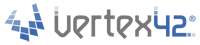 Week 1Week 1Week 2Week 2Week 3Week 3Week 4Week 4MondayMondayMondayMondayMondayMondayMondayMondayLaundry + beddingLaundry + beddingLaundry + beddingLaundry + beddingMopMopMopMopBathroomsBathroomsBathroomsBathroomsTuesdayTuesdayTuesdayTuesdayTuesdayTuesdayTuesdayTuesdayBedroomsBedroomsBedroomsBedroomsVacuumVacuumVacuumVacuumHome officeClean hobby spacesHome officeClean hobby spacesWednesdayWednesdayWednesdayWednesdayWednesdayWednesdayWednesdayWednesdayKitchen - general cleaningKitchen - general cleaningKitchen - general cleaningKitchen - general cleaningKitchen - clean fridgeKitchen - clean stove topKitchen - clean microwaveKitchen - clean ovenKitchen - upper cupboardsKitchen - lower cupboardsKitchen - walls & windowsKitchen - small appliancesThursdayThursdayThursdayThursdayThursdayThursdayThursdayThursdayLiving roomFamily roomLaundry roomClosetsHallway walls, front doorVacuum couchesDustBookshelvesFridayFridayFridayFridayFridayFridayFridayFridayBathroomsBathroomsBathroomsBathroomsWipe walls and doorsMaster showerClean toy shelvesGarageSaturdaySaturdaySaturdaySaturdaySaturdaySaturdaySaturdaySaturdaySweep porchSweep porchSweep porchSweep porchMopMopMopMopDaily RemindersDaily RemindersMonthly RemindersMonthly RemindersExerciseDishesBalance checkbookCheck air filterSweepStraighten up / DeclutterTest smoke detectorsInventory, replenish pantryLaundrySort mailReplace light bulbs